基隆市立中山高級中學110學年度第1學期教學計畫班級高二忠孝仁高二忠孝仁科目生活科技教師李俊賢李俊賢李俊賢李俊賢教學目標教學目標讓學生知道科技在生活中的應用。讓學生知道何謂電腦輔助設計。讓學生知道何謂電腦輔助製造。讓學生對機構結構有基本的認識。讓學生知道科技在生活中的應用。讓學生知道何謂電腦輔助設計。讓學生知道何謂電腦輔助製造。讓學生對機構結構有基本的認識。讓學生知道科技在生活中的應用。讓學生知道何謂電腦輔助設計。讓學生知道何謂電腦輔助製造。讓學生對機構結構有基本的認識。 本學期授課內容 本學期授課內容育達生活科技課本線上課程影音資源育達生活科技課本線上課程影音資源育達生活科技課本線上課程影音資源教學方式教學方式網站導覽課本電子書板書操作示範實作練習google meet線上教學(依疫情發展適時啟動)網站導覽課本電子書板書操作示範實作練習google meet線上教學(依疫情發展適時啟動)網站導覽課本電子書板書操作示範實作練習google meet線上教學(依疫情發展適時啟動)評量方式評量方式實作評量學習態度段考評量實作評量學習態度段考評量實作評量學習態度段考評量對學生期望對學生期望期望學生多去探索生活中的各項科技運用方式。期望學生能多接觸科技新知與新發明。能省思科技帶來的優點與缺點。能熟悉電腦輔助設計及製造的方式。期望學生多去探索生活中的各項科技運用方式。期望學生能多接觸科技新知與新發明。能省思科技帶來的優點與缺點。能熟悉電腦輔助設計及製造的方式。期望學生多去探索生活中的各項科技運用方式。期望學生能多接觸科技新知與新發明。能省思科技帶來的優點與缺點。能熟悉電腦輔助設計及製造的方式。家長配合事項家長配合事項鼓勵學生多涉獵與課程相關的知識。陪伴學生一同觀賞如discovery等頻道之科技新知。鼓勵學生運用所學於生活中的科技產品。鼓勵學生多涉獵與課程相關的知識。陪伴學生一同觀賞如discovery等頻道之科技新知。鼓勵學生運用所學於生活中的科技產品。鼓勵學生多涉獵與課程相關的知識。陪伴學生一同觀賞如discovery等頻道之科技新知。鼓勵學生運用所學於生活中的科技產品。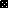 